HOW TO LOSE WEIGHT HEALTHILY: ________’s 60-Day Plan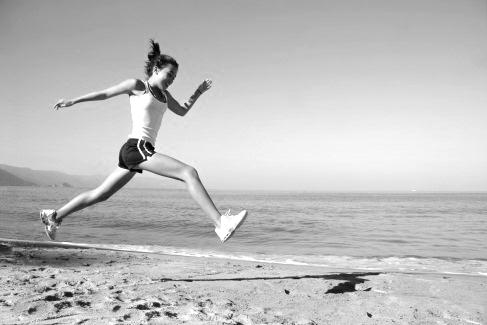 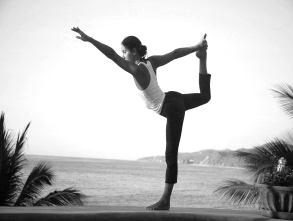 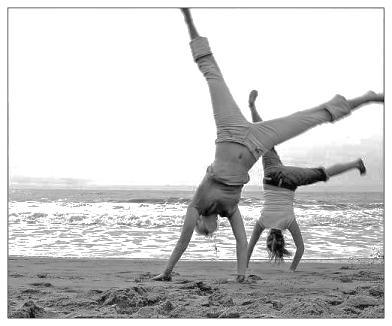 I can reach my fitness goals by summer, and I am determined to improve my health each day. With a healthier body I will: 1. 2.3.3 Steps that I can take to reach ____ pounds, ____% body fat by June 5th  are:1.2.3.Today’s Date: 4/5/13Goal Date for Weight Loss: 6/5/13My Goal Weight is:     ________ POUNDSMy Goal Weight is:     ________ POUNDSCurrent Weight:    _____     poundsImproved Weight:   _____    poundsCurrent Body Fat:    ____    %Improved Body Fat %:    ____    %Pounds of Weight Lost:Pounds of Weight Lost:% Body Fat Lost:% Body Fat Lost: